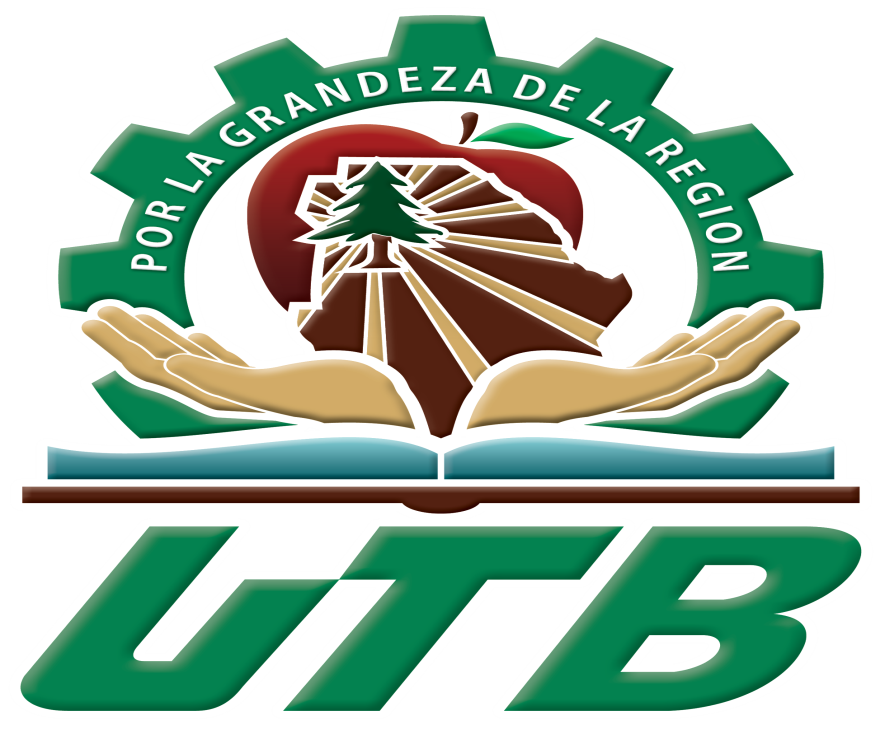 NOMBRE DEL PROYECTO.INFORME PARA OBTENER EL TÍTULO DETÉCNICO SUPERIOR UNIVERSITARIO EN____________________________________                                                   Por: Nombre completo.Docente(s):Asignatura(s):                                     Soto Máynez, Namiquipa, Chihuahua.                                        Lunes, 12 de noviembre de 20__.IntroducciónÍNDICE GENERAL.ÍNDICE DE ILUSTRACIONESÍNDICE DE TABLASTabla 1 Descripción Operacional	13Tabla 2 Cronograma de actividades	13RESUMENABSTRACTCAPÍTULO I. ANTECEDENTES DEL PROYECTO.DIAGNÓSTICO. Es en este apartado es en donde se explica la situación en la que se encuentra la empresa antes de implementar el proyecto.Se sugiere emplee la herramienta denominada “Árbol de Problemas” DENOMINACIÓN DEL PROYECTO.Esto se hace iniciando, de una manera sintética y mediante un título, aquello que se quiere hacer (creación de un centro social, de un servicio de ayuda a domicilio, de un taller de artesanía, etc.). Su objeto es identificar el proyecto e indicar el marco institucional desde el cual se realizará, de forma muy breve.Además, en la denominación se ha de hacer referencia a la institución, agencia u organismo responsable de la ejecución del proyecto. Y en aquellos casos en los que el que ejecuta no es el mismo que el que patrocina, habría que indicar también el organismo patrocinante.Si formara parte de un programa más amplio (conjunto de proyectos integrados), será necesario hacer referencia a éste.Digamos que el objetivo principal de la denominación es el de caracterizar, en pocas palabras, lo que quiere hacerse en el proyecto e indicar el organismo ejecutor y patrocinante del mismo.No hay que confundir el título del proyecto con el enunciado de un problema (por ejemplo: “Falta de participación de los jóvenes”), ni considerar el título como equivalente a la solución del problema (por ejemplo: “Proyecto de desarrollo integral de los jóvenes”). Éstos son errores bastante frecuentes y que es necesario evitar para poder seguir desarrollando adecuadamente el diseño del proyecto. Una mal denominación nos puede conducir a una formulación imprecisa o muy amplia de objetivos, falta de concreción de las actividades, etc.JUSTIFICACIÓN DEL PROYECTO.Fundamentación o justificación (porqué se hace, razón de ser y origen del proyecto). En la fundamentación del proyecto hay que presentar los criterios (argumentación lógica) y las razones que justifican la realización del mismo.Es muy importante destacar, para tenerlo en cuenta a la hora de elaborar esta parte del proyecto, que en la fundamentación deben cumplirse dos requisitos para que sea completa y correcta:Hay que aplicar la prioridad y la urgencia del problema para el que se busca solución;Hay que justificar por qué este proyecto que se formula es la propuesta de solución más adecuado o viable para resolver ese problema.De ordinario, estos dos aspectos complementarios pero distintos suelen confundirse. Muchas veces se justifica el proyecto pero no se fundamenta adecuadamente en base a un diagnóstico de situación. Otras veces se aportan datos acerca del problema que se pretende resolver con el proyecto, pero se olvida incluir una evaluación que justifique por qué el proyecto es lo mejor que se puede hacer en esa situación.Para evitar estos y otros problemas, puede ayudar tener como referencia los siguientes puntos o cuestiones a explicitar en la fundamentación del proyecto:CUÁL ES LA NATURALEZA Y URGENCIA DEL PROBLEMA QUE SE PRETENDE RESOLVER. Las razones que pueden dar lugar a un proyecto suelen ser muy variadas: hay una necesidad y no existe un servicio para satisfacerla, el servicio existente es insuficiente, se quiere mejorar la calidad de la presentación, etc. En definitiva, se trata de identificar y analizar el problema que se pretende solucionar. Lo sustancial en esta parte de la fundamentación es explicitar por qué se hace, destacando los principales aspectos críticos y los problemas que piensan ser atacados, aliviados o resueltos con la realización del proyecto. En muchos casos, se han de indicar, asimismo, los efectos de la no intervención. QUÉ PRIORIDAD SE CONCEDE A LA SOLUCIÓN DE ESE PROBLEMA. En esta parte de la fundamentación hay que considerar no sólo las razones técnicas, también existen (y hasta pueden predominar) las razones políticas. De ahí que tener en claro que toda fundamentación se apoya en dos tipos de razones y justificaciones directamente relacionadas con los criterios para el establecimiento de prioridades:Razones políticas, cuando el proyecto concreta o realiza las orientaciones políticas de un plan general o de un programa político. En este apartado conviene hacer referencia a declaraciones de política, planes existentes, programas ya aprobados, etc.Razones técnicas, en las que se expresan las razones objetivos (necesidades y problemas y magnitudes de los mismos) que dan lugar a la realización del proyecto. En este punto también conviene hacer referencia a las necesidades de ejecución del proyecto e indicar si éste forma parte de un programa más amplio previamente formulado, etc.NATURALEZA DE LA ESTRATEGIA PARA LA ACCIÓN (si es que hubiere). En este punto hay que indicar la trayectoria seleccionada, para llevar a cabo las acciones consideradas necesarias y suficientes de cara al logro de los objetivos propuestos.RECURSOS INTERNOS Y EXTERNOS ASIGNADOS PARA LA SOLUCIÓN DEL PROBLEMA. Esta tarea, que corresponde a la fase de diagnóstico, debe quedar claramente reflejada en la fundamentación del proyecto, pues permite desde otro enfoque visualizar cuáles son  las prioridades de la institución o de otras entidades respecto de la solución del problema. Además,  la existencia o no de recursos para resolver un problema condiciona en gran medida las posibilidades de ejecución y la viabilidad de un proyecto.JUSTIFICACIÓN DEL PROYECTO EN SÍ. En esta parte hay que presentar los resultados que haya arrojado la evaluación previa del proyecto, acerca de la viabilidad, análisis costo-beneficio o costo-oportunidad, productos, efectos e impacto, etc. Esta evaluación que permite seleccionar, evaluar y priorizar proyectos, se hace después de la formulación y diseño de los mismo, pero los resultados deben quedar reflejados en esta parte del documento que contiene el proyecto.De todo lo dicho en este punto hay que incluir una síntesis de los datos del diagnóstico o estudios previos que justifiquen el proyecto, así como algunas previsiones sobre la transformación de la situación-problema que se pretende resolver con la realización del proyecto.OBJETIVOS.Son las contribuciones o beneficios que el autor pretende lograr, los objetivos deberán ser General y Específicos, estos últimos a corto, mediano y largo plazo. Cada objetivo debe contener un verbo que termine en ar, er o ir, se sugiere sea un solo verbo en infinitivo, ya que cada verbo indica una acción a realizar.Estos objetivos deben ser racionalmente alcanzables y deben estar en función de la estrategia que se elija. Deben ser de acuerdo con Peter Drucker:S (Specífics): específicos.M (Measurables): medibles.A (Achievables): alcanzables.R (Realistics): realistasT (Time related): acotados en el tiempo.DELIMITACIÓN DEL PROYECTO.En este apartado se describe específicamente el lugar o maquinaria en la cual se desarrollará el proyecto.Marco institucional (organización responsable de la ejecución). Cuando se trate de un proyecto que se elabora dentro de una institución para ser presentado en el seno de la misma, este punto se puede obviar o reducir bastante, ya que la información pertinente sería conocida por todos. Sin embargo, cuando el proyecto se formula en una organización o institución que será responsable total o parcialmente de la ejecución, pero éste será presentado para su eventual aprobación por otra entidad ajena a la que formula el proyecto, conviene dedicar especial atención a este punto.Será necesario indicar la naturaleza de la organización, su mandato, su situación jurídica y administrativa, instalaciones y servicios, estructura orgánica y procedimientos administrativos, personal, etc. También es conveniente incluir en este punto aspectos directamente relacionados con el proyecto, como por ejemplo: políticas y prioridades de la organización, relaciones con otras instituciones, etc.En los casos de los proyectos que se presentan a otras instituciones o agencias exteriores para su financiación, puede ser más práctico adjuntar toda esta información (que suele ser amplia) en un dossier aparte del proyecto. Todo ello, con el fin de no abultar innecesariamente el documento que contenga el proyecto.En definitiva, lo que se persigue en este punto es información clara y profundamente acerca de la institución, organización o agencia que será la responsable fundamental de la planificación y ejecución del proyecto. Haciendo referencia particular al departamento y/o programa del que pudiera llegar a formar parte el proyecto específico.CAPÍTULO II. MARCO TEÓRICO, MARCO CONCEPTUAL O REFERENCIAL TEORÍA DEL PROYECTO (Marco Teórico)Se describen y analizan los estudios realizados en relación con el proyecto a implementar. No se trata de presentar una serie de resúmenes y anotaciones acerca de los artículos revisados, ni de hacer una lista de datos cronológicamente ordenados, sino de efectuar un análisis de las relaciones y diferencias entre los estudios e informes. El lector debe reunir los estudios, consignarlos organizadamente y explicar de qué forma se relacionan con su proyecto. La importancia de que la tesis incluya un capítulo específico de revisión de la literatura reside en el logro de los siguientes objetivos:Proporcionar un marco teórico, empírico, referencial, histórico y conceptual que oriente el diseño de la investigación.Revisar y analizar los hallazgos sobresalientes vinculados con el tema, los métodos empleados para aproximarse a él y los resultados contradictorios.Las citas deberán ser realizadas de acuerdo a la nomenclatura de la APA (American Psychological Association). La forma correcta de realizar la cita es escribiendo el apellido del autor y la fecha de la obra en paréntesis dentro de la oración. La Biblia y el Corán, y las referencias a comunicaciones personales se citan en el texto, pero no se incluyen en la lista de referencias.Ejemplos de citas:Si la oración incluye el apellido del autor, sólo se escribe la fecha entre paréntesis:Viadero (2007) informa que un análisis de más de doscientos estudios evidencia la correlación entre la enseñanza de destrezas sociales y el mejoramiento del desempeño escolar.Si no se incluye el autor en la oración, se escribe entre paréntesis el apellido y la fecha.Un análisis de más de doscientos estudios evidencia la correlación entre la enseñanza de destrezas sociales y el mejoramiento del desempeño escolar (Viadero, 2007).CAPÍTULO III. PROPUESTACAPÍTULO IV. PLAN DE TRABAJO.Tabla 1 Descripción OperacionalCRONOGRAMA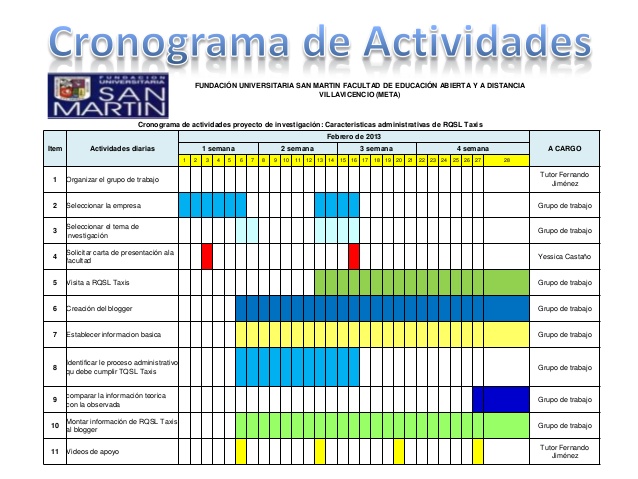 CAPÍTULO VI. ANÁLISIS DE RESULTADOS.CONCLUSIONESDespués de presentar los resultados, te encuentras en posición de evaluar e interpretar sus implicaciones, en especial con respecto a su  hipótesis original. Estás en libertad para examinar, interpretar y calificar los resultados, así como también para extraer inferencias de ellos. Enfatiza cualquier consecuencia teórica los resultados y la validez de sus conclusiones.En la sección de las recomendaciones el autor debe discutir las implicaciones prácticas de sus hallazgos en términos de las necesidades de replicar el estudio en otros ámbitos, con otros sujetos o en otra población para incrementar la generalización de los resultados obtenidos y también debe sugerir nuevos estudio destinados a investigar otra dimensión del problema. Se pretenden aportar recomendaciones para investigaciones futuras. La extensión de las conclusiones debe de ser entre el 10 y el 20 % del total de páginas del texto (sin incluir las páginas de la bibliografía y los apéndices).  GLOSARIOREFERENCIAS BIBLIOGRAFÍCASEs el conjunto de elementos suficientemente detallado que permite la identificación de las publicaciones o parte de una publicación, utilizadas en la elaboración del trabajo como apoyo en la investigación. Es preciso tener presente que en la bibliografía se incluyen aquellos libros y artículos que efectivamente se hayan citado en el cuerpo de la tesis. Los diccionarios u otros libros utilizados solamente para estructurar la definición de términos no deben incluirse. APELLIDO, nombre. nombre del libro. Ciudad,  editorial. año. pp. 34-35Citas y referencias, deberán respetar el Formato APA,  IEEE o ISO, según se haya establecido previamente por la Academia de cada División de Carrera.ANEXOS.Los apéndices son documentos que son importantes para el trabajo, pero por su extensión, se decide separarlos del texto del trabajo para no interrumpir la exposición de las ideas. Tienen un estilo editorial flexible.Los tipos comunes de apéndices incluyen: una prueba matemática, una tabla grande, listas de palabras, una muestra de algún cuestionario u otro instrumento de encuesta utilizado. El trabajo de tesis puede incluir más de un apéndice, en tal caso, debe separarse en Apéndice A, Apéndice B, etc.FORMATO DEL DOCUMENTO: Entregar el archivo para revisión y validación en Word.Se debe de llevar el mismo estilo de redacción en todo documento de la memoria con tipo de fuente Arial 12 puntos.  El inicio de cada apartado en una nueva página.  Los títulos primarios deberán estar escritos en mayúsculas en negritas a 14 puntos, centrados a doble espacio.  Los subtítulos deberán estar escritos en mayúsculas y minúsculas en negritas a 12 puntos, alineados a la izquierda. El interlineado debe ser de 1.15 Espaciado a 12 puntos. Margen superior e inferior 2.5 cm, margen izquierdo y derecho 3 cm. Los índices deben de estar vinculados.La numeración de página deberá de hacerse en dos secciones, en la primer con numeración romana, sin numerar la portada deberá incluir la introducción e índices, para la segunda sección, comienza en los resúmenes y esta deberá de iniciar nuevamente en 1 con numeración arábiga.Extensión: 40 Cuartillas mínimo (sin incluir índices, introducción, resumen/abstract y anexos.). Citas y referencias, deberán respetar el Formato APA, IEEE o ISO según se haya establecido previamente por la Academia de cada División de Carrera.OBJETIVOSMETASACTIVIDADESTAREASPRODUCTOS